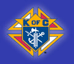        ST. ROSE OF LIMA COUNCIL #10870 - DECEMBER 2013     OUR NEXT COUNCIL MEETING IS JANUARY 7, 2014 AT 7 PM      OUR NEXT OFFICERS MEETING IS JANUARY 7, 2014 AT 6 PMOur Council meeting was held on December 3 with 18 Knights in attendance.					Grand Knight’s Report					         Council 10870					      December 3, 2013MERRY CHRISTMAS AND HAPPY NEW YEAR TO ALL BROTHER KNIGHTS AND					THEIR FAMILIES !!!!!!MEMBERSHIP REPORT - CHANCELLOR SCOTT KURTZMANBrother Kyle Zimmerman was welcomed as a new member!!CORRESPONDANCEThank you cards were received from Sister Jane and the Christmas Festival Committee in gratitude of the two $50 Gift Cards we donated as prizes for the Festival BINGO GAMES.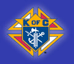 ADORATION CHAPEL - BROTHER TOM ALTHOFFPlease sign up for Adoration Chapel we cover every Sunday at 5 PM.SQUIRES CIRCLE - BROTHER DR. WALT ZIMMERMANFive new Squires were welcomed into the Circle.  The Squires will be assisting at the Annual Christmas Dinner.CHURCH DIRECTOR - BROTHER TOM ALTHOFFImmaculate Conception is on December 8, which is a Sunday. January 1 is the Solemnity of Mary, a Holy Day of Obligation..Please watch the Church Bulletin for Mass schedule.CHRISTMAS DINNER/DANCE - BROTHER GARY AMSBAUGHTHERE WERE ANONYMOUS DONATIONS OF $130 TO ASSIST WITH COVERING THE COST OF OUR SEVEN GUESTS.THANK YOU FOR YOUR GENEROSITY.Only 39 attended because of the weather.A SPECIAL THANKS TO BROTHER JIM MCGUIRE FOR HIS GREAT MUSIC.COMMUNITY DIRECTOR - BROTHER AL SAVARD450 turkey baskets were distributed by the Catholic Harvest Food Pantry for Thanksgiving with the help of hundreds of volunteers.  1400 pounds of food were collected at the Annual Turkey Trot event in York City.THE NOVEMBER FOOD DRIVE AT ST. ROSE WAS THE LARGEST, MOST SUCCESSFUL DRIVE EVER AT ST. ROSE.  APPROXIMATELY 250 BAGS OF GROCERIES AND $600.00 IN CASH AND SCRIPT CARDS WERE DONATED. THANK YOU ALL FOR YOUR GENEROSITY.Volunteers are needed for prep work on Friday, December 20 and on Christmas day for our Annual Christmas Day Dinner.OLD BUSINESSA check for $350 was sent to the Parish for the use of the Parish Center kitchen for 6 BBQs and the Thank You Pancake Breakfast.A check of $600 was sent to support our Seminarian Bennett Smith.Ideas are needed for Fund Raising for the up coming year.  We need your input.There is a Third Degree Ceremony scheduled for February 16 at our Parish Center.A check for $250 was sent to the Bishop Fulton Sheen Foundation Wartime Prayer Book Program for 25 prayer books to our Military in Harms Way.Brother Rick Bosco reported that 6 Council Knights attended the Malvern Retreat.  Knights are encouraged to consider making the Retreat next November.NEW BUSINESS$50 gift cards were sent to our Three Sisters at our Convent, Fathers Hoke and Tancredi and Deacon Mike as Christmas Gifts.Our Thank You Pancake Breakfast was a huge success thanks to all those who volunteered.Fruit was distributed on December 8.  Thanks Brother Reitano.BROTHER KNIGHTS,FAMILIES AND FRIENDS IN NEED OF OUR PRAYERS:Liz Adams, M/M John Hagerman, Helen Quigel, Doris Althoff, Paul Hardish, Kristen Santiago, Chris Anthony, Gus Hartinger, Linda Schneider, Mary Arvin, Hilbert Family, Jerry Senft, Ed Bamberg, Father Hoke, Sister Delores Sneeringer,Matt and Michele Bosco, M/M Joseph Holtz, Spencer Family, Doris Carroll, Jim Huddleston, Tom Toone, Logan Patrick Coldron, Linda Jenkins, Norma Warner, Tony Danna, Mary Kester, Steve Warner, Tim Drought, Tom and Syrene Kuhn, Deborah Weaver, Dorthy Etter, Scott Kurtzman, Lucy Woodman, Charles Fasano, Leigh Family, Mimi Young, Fields Family, Heidi Lucier, Dodd Finale, Roger Marquis, Beth Flaherty, Richard Mummert, Daniel Galbraith, Brian Noel, Tara Garver, Donna O’Brien, Ike Gerzewski, Mary and Tom Ondish, Fay Grove, Jim Price, All Deceased Knights.BAPTISIMAL PRAYER LISTEvan 3/3/13, Gabriel 4/7/13, Henry 4/7/13, Ryan 6/2/13, Lilliana 8/4/13, Liam 8/4/13, Max 10/19/13.Olivia Guyer, Jessa Meyers, Clara Ort, Catherine Schwoyer, Brad Sizemore, Benjamin Heidlebaugh, Scott Brown (POF), Cantrell Donley (POF), Kristi Kean (POF), Derrick Shaffer (POF) Henry Reilly, Ryan Tieperman, Gabriel TiepermanBr Gary Amsbaugh1721 Monterey CourtDover, PA  17315